Kroužek - Základy sebeobrany - úpoly.Každý čtvrtek od 14:45 v malé tělocvičně školy, nebo v tělocvičně sebeobrany. Náplní kroužku bude obeznámit studenty s problematikou sebeobrany a úpolových sportů. Zlepšení fyzických, psychických a morálně volních vlastností. Naučíte se některé vybrané techniky ze sebeobrany, zápasení - volného  stylu a jiu jitsu.  V Praze  11.09.2019		Mgr. Martin Gažúr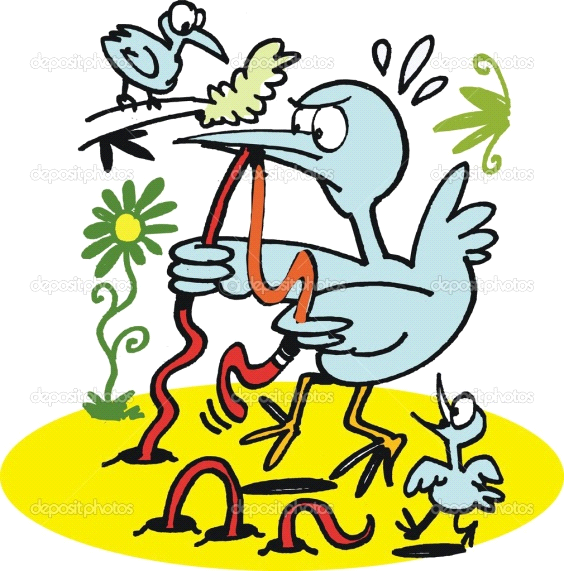 